    吉瑞福幼兒園【111.01營養餐點表】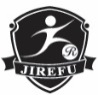     吉瑞福幼兒園【111.01營養餐點表-素食】日期01/03(一)01/04(二)01/05(三)01/05(三)01/ 06(四)01/07(五)上午點心雞絲麵玉米濃湯牛奶麵包豆漿牛奶麵包豆漿毛豆、豆干水果茶小石頭牛奶午餐蔥爆肉片鳳梨炒木耳季節鮮蔬莧菜小魚湯水果香滷雞翅紅蘿蔔炒蛋季節鮮蔬金針肉絲湯水果香菇肉燥三色蒸蛋季節鮮蔬薑絲鮮魚湯水果香菇肉燥三色蒸蛋季節鮮蔬薑絲鮮魚湯水果香煎柳月魚蛋酥滷白菜季節鮮蔬海帶芽蛋花湯水果白蘿蔔爌肉酸菜炒麵腸季節鮮蔬河蜆湯水果下午點心爆米花冬瓜茶芋頭西米露肉燥乾麵肉燥乾麵古早味米粉湯清粥小菜日期01/10(一)01/11(二)01/12(三)01/12(三)01/13(四)01/14(五)上午點心茶碗蒸關東煮小肉包豆漿小肉包豆漿餛飩湯面蛋花水餃午餐香炸肉片麻婆豆腐季節鮮蔬美味鮮菇湯水果冬菜鴨肉五香豆干季節鮮蔬蘿蔔排骨湯水果紅燒獅子頭香芹甜不辣季節鮮蔬冬瓜蛤蜊湯水果紅燒獅子頭香芹甜不辣季節鮮蔬冬瓜蛤蜊湯水果咖哩雞茄汁肉捲季節鮮蔬大黃瓜貢丸湯水果軟炸香腸番茄炒蛋季節鮮蔬玉米排骨湯水果下午點心綠豆地瓜湯銀絲卷牛奶仙草蜜仙草蜜廣東粥波羅麵包牛奶日期01/17 (一)01/18(二)01/19(三)01/19(三)01/20(四)01/21(五)上午點心沙琪瑪冬瓜茶麵線糊馬卡龍豆漿馬卡龍豆漿茶葉蛋蔬菜湯蘿蔔糕午餐香煎花枝排滷豬血季節鮮蔬豆腐味噌湯水果肉絲蛋炒飯滷海帶根香菇雞湯水果醬瓜蒸肉家常豆腐季節鮮蔬菠菜小魚湯水果醬瓜蒸肉家常豆腐季節鮮蔬菠菜小魚湯水果香煎鯖魚翠玉白菜滷季節鮮蔬酸菜豬血湯水果台式滷肉燥玉米烘蛋季節鮮蔬油豆腐貢丸湯水果下午點心螞蟻上樹蛋花湯果醬吐司牛奶紅豆薏仁紅豆薏仁什錦陽春麵狀元及第粥日期01/22(六)補班日01/24(一)01/25 (二)01/25 (二)01/26(三)01/27(四)上午點心當歸麵線翡翠銀魚羹麻油麵線麻油麵線芝麻包豆漿肉羹湯午餐鹹酥雞三菇炒肉絲季節鮮蔬玉米濃湯水果京醬肉絲酥炸百頁豆腐季節鮮蔬結頭菜排骨湯水果團圓火鍋團圓火鍋冬瓜滷肉芹香三絲季節鮮蔬榨菜肉絲湯水果香煎肉質魚蛋酥大白菜季節鮮蔬海帶芽湯水果下午點心醬燒肉包牛奶餅乾牛奶奶皇包牛奶奶皇包牛奶義大利肉醬麵花生豆花日期01/28(五)1/29(六)-2/6(日)春節假期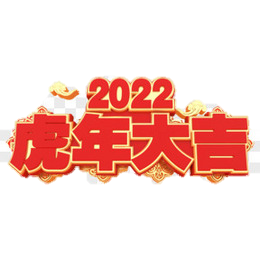 1/29(六)-2/6(日)春節假期上午點心於8:30後開始供應，若寶貝來園時間較早，建議您先讓寶貝吃過早餐再來上學。本園供應之餐點烹調一律採低糖、低鹽、低油脂符合健康飲食原則。餐點均採購新鮮食材，但若因時令季節或颱風影響，菜色略做調整，園方將不另行通知，敬請見諒。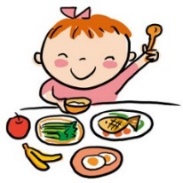 上午點心於8:30後開始供應，若寶貝來園時間較早，建議您先讓寶貝吃過早餐再來上學。本園供應之餐點烹調一律採低糖、低鹽、低油脂符合健康飲食原則。餐點均採購新鮮食材，但若因時令季節或颱風影響，菜色略做調整，園方將不另行通知，敬請見諒。上午點心於8:30後開始供應，若寶貝來園時間較早，建議您先讓寶貝吃過早餐再來上學。本園供應之餐點烹調一律採低糖、低鹽、低油脂符合健康飲食原則。餐點均採購新鮮食材，但若因時令季節或颱風影響，菜色略做調整，園方將不另行通知，敬請見諒。上午點心肉絲細粉1/29(六)-2/6(日)春節假期1/29(六)-2/6(日)春節假期上午點心於8:30後開始供應，若寶貝來園時間較早，建議您先讓寶貝吃過早餐再來上學。本園供應之餐點烹調一律採低糖、低鹽、低油脂符合健康飲食原則。餐點均採購新鮮食材，但若因時令季節或颱風影響，菜色略做調整，園方將不另行通知，敬請見諒。上午點心於8:30後開始供應，若寶貝來園時間較早，建議您先讓寶貝吃過早餐再來上學。本園供應之餐點烹調一律採低糖、低鹽、低油脂符合健康飲食原則。餐點均採購新鮮食材，但若因時令季節或颱風影響，菜色略做調整，園方將不另行通知，敬請見諒。上午點心於8:30後開始供應，若寶貝來園時間較早，建議您先讓寶貝吃過早餐再來上學。本園供應之餐點烹調一律採低糖、低鹽、低油脂符合健康飲食原則。餐點均採購新鮮食材，但若因時令季節或颱風影響，菜色略做調整，園方將不另行通知，敬請見諒。午餐宮保雞丁炒黑輪季節鮮蔬山藥排骨湯水果1/29(六)-2/6(日)春節假期1/29(六)-2/6(日)春節假期上午點心於8:30後開始供應，若寶貝來園時間較早，建議您先讓寶貝吃過早餐再來上學。本園供應之餐點烹調一律採低糖、低鹽、低油脂符合健康飲食原則。餐點均採購新鮮食材，但若因時令季節或颱風影響，菜色略做調整，園方將不另行通知，敬請見諒。上午點心於8:30後開始供應，若寶貝來園時間較早，建議您先讓寶貝吃過早餐再來上學。本園供應之餐點烹調一律採低糖、低鹽、低油脂符合健康飲食原則。餐點均採購新鮮食材，但若因時令季節或颱風影響，菜色略做調整，園方將不另行通知，敬請見諒。上午點心於8:30後開始供應，若寶貝來園時間較早，建議您先讓寶貝吃過早餐再來上學。本園供應之餐點烹調一律採低糖、低鹽、低油脂符合健康飲食原則。餐點均採購新鮮食材，但若因時令季節或颱風影響，菜色略做調整，園方將不另行通知，敬請見諒。下午點心清粥小菜1/29(六)-2/6(日)春節假期1/29(六)-2/6(日)春節假期上午點心於8:30後開始供應，若寶貝來園時間較早，建議您先讓寶貝吃過早餐再來上學。本園供應之餐點烹調一律採低糖、低鹽、低油脂符合健康飲食原則。餐點均採購新鮮食材，但若因時令季節或颱風影響，菜色略做調整，園方將不另行通知，敬請見諒。上午點心於8:30後開始供應，若寶貝來園時間較早，建議您先讓寶貝吃過早餐再來上學。本園供應之餐點烹調一律採低糖、低鹽、低油脂符合健康飲食原則。餐點均採購新鮮食材，但若因時令季節或颱風影響，菜色略做調整，園方將不另行通知，敬請見諒。上午點心於8:30後開始供應，若寶貝來園時間較早，建議您先讓寶貝吃過早餐再來上學。本園供應之餐點烹調一律採低糖、低鹽、低油脂符合健康飲食原則。餐點均採購新鮮食材，但若因時令季節或颱風影響，菜色略做調整，園方將不另行通知，敬請見諒。日期01/03(一)01/04(二)01/05(三)01/05(三)01/ 06(四)01/07(五)上午點心雞絲麵玉米濃湯牛奶麵包豆漿牛奶麵包豆漿毛豆、豆干水果茶小石頭牛奶午餐蔥爆素肉片鳳梨炒木耳季節鮮蔬莧菜湯水果香滷素雞翅紅蘿蔔炒蛋季節鮮蔬金針湯水果香菇素肉燥三色蒸蛋季節鮮蔬薑絲湯水果香菇素肉燥三色蒸蛋季節鮮蔬薑絲湯水果香煎素魚蛋酥滷白菜季節鮮蔬海帶芽蛋花湯水果白蘿蔔爌素肉酸菜炒麵腸季節鮮蔬大補湯水果下午點心爆米花冬瓜茶芋頭西米露素肉燥乾麵素肉燥乾麵古早味米粉湯清粥小菜日期01/10(一)01/11(二)01/12(三)01/12(三)01/13(四)01/14(五)上午點心茶碗蒸關東煮小素肉包豆漿小素肉包豆漿素餛飩湯面蛋花素水餃午餐香炸素肉片麻婆豆腐季節鮮蔬美味鮮菇湯水果冬菜素鴨肉五香豆干季節鮮蔬蘿蔔湯水果紅燒素獅子頭香芹甜不辣季節鮮蔬冬瓜湯水果紅燒素獅子頭香芹甜不辣季節鮮蔬冬瓜湯水果咖哩素雞茄汁肉捲季節鮮蔬大黃瓜素丸湯水果軟炸素香腸番茄炒蛋季節鮮蔬玉米湯水果下午點心綠豆地瓜湯銀絲卷牛奶仙草蜜仙草蜜廣東粥波羅麵包牛奶日期01/17 (一)01/18(二)01/19(三)01/19(三)01/20(四)01/21(五)上午點心沙琪瑪冬瓜茶麵線糊馬卡龍豆漿馬卡龍豆漿茶葉蛋蔬菜湯蘿蔔糕午餐香煎素花枝排滷??季節鮮蔬豆腐味噌湯水果蛋炒飯滷海帶根香菇湯水果醬瓜蒸素肉家常豆腐季節鮮蔬菠菜湯水果醬瓜蒸素肉家常豆腐季節鮮蔬菠菜湯水果香煎素魚翠玉白菜滷季節鮮蔬酸菜湯水果台式滷素肉燥玉米烘蛋季節鮮蔬油豆腐素丸湯水果下午點心螞蟻上樹蛋花湯果醬吐司牛奶紅豆薏仁紅豆薏仁素什錦陽春麵狀元及第粥日期01/22(六)補班日01/24(一)01/25 (二)01/25 (二)01/26(三)01/27(四)上午點心當歸麵線翡翠羹麻油麵線麻油麵線芝麻包豆漿素肉羹湯午餐鹹酥素雞三菇炒素肉絲季節鮮蔬玉米濃湯水果京醬素肉絲酥炸百頁豆腐季節鮮蔬結頭菜湯水果團圓火鍋團圓火鍋冬瓜滷素肉芹香三絲季節鮮蔬榨菜湯水果香煎素魚蛋酥大白菜季節鮮蔬海帶芽湯水果下午點心醬燒素肉包牛奶餅乾牛奶奶皇包牛奶奶皇包牛奶義大利素肉醬麵花生豆花日期01/28(五)1/29(六)-2/6(日)春節假期1/29(六)-2/6(日)春節假期上午點心於8:30後開始供應，若寶貝來園時間較早，建議您先讓寶貝吃過早餐再來上學。本園供應之餐點烹調一律採低糖、低鹽、低油脂符合健康飲食原則。餐點均採購新鮮食材，但若因時令季節或颱風影響，菜色略做調整，園方將不另行通知，敬請見諒。上午點心於8:30後開始供應，若寶貝來園時間較早，建議您先讓寶貝吃過早餐再來上學。本園供應之餐點烹調一律採低糖、低鹽、低油脂符合健康飲食原則。餐點均採購新鮮食材，但若因時令季節或颱風影響，菜色略做調整，園方將不另行通知，敬請見諒。上午點心於8:30後開始供應，若寶貝來園時間較早，建議您先讓寶貝吃過早餐再來上學。本園供應之餐點烹調一律採低糖、低鹽、低油脂符合健康飲食原則。餐點均採購新鮮食材，但若因時令季節或颱風影響，菜色略做調整，園方將不另行通知，敬請見諒。上午點心素肉絲細粉1/29(六)-2/6(日)春節假期1/29(六)-2/6(日)春節假期上午點心於8:30後開始供應，若寶貝來園時間較早，建議您先讓寶貝吃過早餐再來上學。本園供應之餐點烹調一律採低糖、低鹽、低油脂符合健康飲食原則。餐點均採購新鮮食材，但若因時令季節或颱風影響，菜色略做調整，園方將不另行通知，敬請見諒。上午點心於8:30後開始供應，若寶貝來園時間較早，建議您先讓寶貝吃過早餐再來上學。本園供應之餐點烹調一律採低糖、低鹽、低油脂符合健康飲食原則。餐點均採購新鮮食材，但若因時令季節或颱風影響，菜色略做調整，園方將不另行通知，敬請見諒。上午點心於8:30後開始供應，若寶貝來園時間較早，建議您先讓寶貝吃過早餐再來上學。本園供應之餐點烹調一律採低糖、低鹽、低油脂符合健康飲食原則。餐點均採購新鮮食材，但若因時令季節或颱風影響，菜色略做調整，園方將不另行通知，敬請見諒。午餐宮保素雞丁炒黑輪季節鮮蔬山藥湯水果1/29(六)-2/6(日)春節假期1/29(六)-2/6(日)春節假期上午點心於8:30後開始供應，若寶貝來園時間較早，建議您先讓寶貝吃過早餐再來上學。本園供應之餐點烹調一律採低糖、低鹽、低油脂符合健康飲食原則。餐點均採購新鮮食材，但若因時令季節或颱風影響，菜色略做調整，園方將不另行通知，敬請見諒。上午點心於8:30後開始供應，若寶貝來園時間較早，建議您先讓寶貝吃過早餐再來上學。本園供應之餐點烹調一律採低糖、低鹽、低油脂符合健康飲食原則。餐點均採購新鮮食材，但若因時令季節或颱風影響，菜色略做調整，園方將不另行通知，敬請見諒。上午點心於8:30後開始供應，若寶貝來園時間較早，建議您先讓寶貝吃過早餐再來上學。本園供應之餐點烹調一律採低糖、低鹽、低油脂符合健康飲食原則。餐點均採購新鮮食材，但若因時令季節或颱風影響，菜色略做調整，園方將不另行通知，敬請見諒。下午點心清粥小菜1/29(六)-2/6(日)春節假期1/29(六)-2/6(日)春節假期上午點心於8:30後開始供應，若寶貝來園時間較早，建議您先讓寶貝吃過早餐再來上學。本園供應之餐點烹調一律採低糖、低鹽、低油脂符合健康飲食原則。餐點均採購新鮮食材，但若因時令季節或颱風影響，菜色略做調整，園方將不另行通知，敬請見諒。上午點心於8:30後開始供應，若寶貝來園時間較早，建議您先讓寶貝吃過早餐再來上學。本園供應之餐點烹調一律採低糖、低鹽、低油脂符合健康飲食原則。餐點均採購新鮮食材，但若因時令季節或颱風影響，菜色略做調整，園方將不另行通知，敬請見諒。上午點心於8:30後開始供應，若寶貝來園時間較早，建議您先讓寶貝吃過早餐再來上學。本園供應之餐點烹調一律採低糖、低鹽、低油脂符合健康飲食原則。餐點均採購新鮮食材，但若因時令季節或颱風影響，菜色略做調整，園方將不另行通知，敬請見諒。